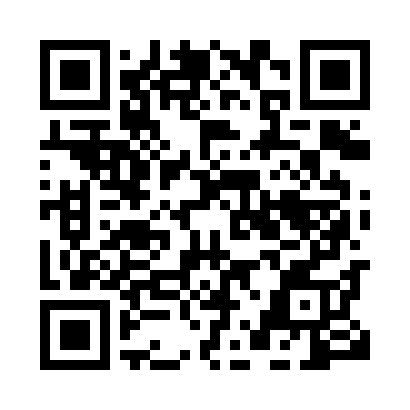 Prayer times for Kangding, ChinaWed 1 May 2024 - Fri 31 May 2024High Latitude Method: Angle Based RulePrayer Calculation Method: Muslim World LeagueAsar Calculation Method: ShafiPrayer times provided by https://www.salahtimes.comDateDayFajrSunriseDhuhrAsrMaghribIsha1Wed5:026:291:094:467:509:112Thu5:016:281:094:467:509:123Fri5:006:281:094:467:519:134Sat4:596:271:094:467:529:145Sun4:586:261:094:467:529:156Mon4:576:251:094:467:539:167Tue4:566:241:094:467:549:178Wed4:556:241:094:467:549:189Thu4:546:231:094:457:559:1810Fri4:536:221:094:457:559:1911Sat4:526:211:094:457:569:2012Sun4:516:211:094:457:579:2113Mon4:506:201:094:457:579:2214Tue4:496:191:094:457:589:2315Wed4:486:191:094:457:599:2416Thu4:476:181:094:457:599:2517Fri4:466:181:094:458:009:2618Sat4:466:171:094:458:019:2619Sun4:456:161:094:458:019:2720Mon4:446:161:094:458:029:2821Tue4:436:151:094:458:029:2922Wed4:436:151:094:458:039:3023Thu4:426:151:094:458:049:3124Fri4:416:141:094:458:049:3125Sat4:416:141:094:468:059:3226Sun4:406:131:094:468:059:3327Mon4:396:131:094:468:069:3428Tue4:396:131:104:468:079:3529Wed4:386:121:104:468:079:3530Thu4:386:121:104:468:089:3631Fri4:376:121:104:468:089:37